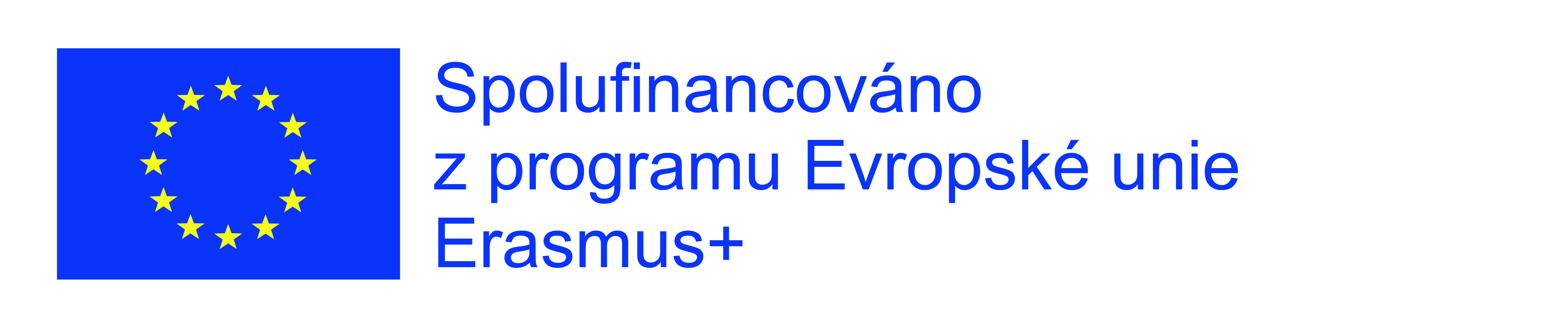 Microeconomics versus MacroeconomicsPart TwoUse the words in bold to complete the article:unemployment           money supply           economy          interest rate          GDP (gross domestic product)        save          	inflation            Macroeconomics comes from the Greek word macros, meaning big.In macroeconomics, we are interested in the economy as a whole.For example the country's ………………………………….rate, changes in prices of goods or ………………………….., national income which is often referred as GDP.Some questions we try to answer in macroeconomics are what happens if ……………………………………………………. increases? What causes the economy to grow over time?So in a nutshell macroeconomics studies the ………………………….. as a whole. When you hear macroeconomics,  think big.You know what?Microeconomics and macroeconomics are interrelated.To understand macroeconomics, we've got to understand microeconomics for instance a typical question we ask in macroeconomics is when ………………………………………. go down, how will ……………………………….. change?To answer this question we need to first understand microeconomics.How will a consumer respond to an interest rate drop? Will consumers start ……………………….. less?How will a firm respond to an interest rate drop? Will a firm start investing more?Once we understand the behaviors of individual agents, we can then understand the economy as a whole.Microeconomics versus MacroeconomicsPart Twohttps://www.youtube.com/watch?v=wvwgIiP4gjYMacroeconomics comes from the Greek word macros, meaning big.In macroeconomics, we are interested in the economy as a whole.For example the country's unemployment rate, changes in prices of goods or inflation, national income which is often referred as GDP.Some questions we try to answer in macroeconomics are what happens if money supply increases? What causes the economy to grow over time?So in a nutshell macroeconomics studies the economy as a whole.  When you hear macroeconomics, think big.You know what?Microeconomics and macroeconomics are interrelated.To understand macroeconomics, we've got to understand microeconomics for instance a typical question we ask in macroeconomics is when interest rates go down, how will GDP change?To answer this question we need to first understand microeconomics. How will a consumer respond to an interest rate drop? Will consumers start saving less?How will a firm respond to an interest rate drop? Will a firm start investing more?Once we understand the behaviors of individual agents, we can then understand the economy as a whole.unemployment           money supply           economy          interest rate          GDP (gross domestic product)        save          	inflation            